Enter information directly into this document.SAVE the document on your computer with your congregation’s name, 
city and date completed as part of the file name.EMAIL COMPLETED PROFILE to dwendel@thenalc.org. Keep a copy for your records.Congregation Name and LocationName   Christ the King Lutheran ChurchMailing address  224 West RoadCity  Newcastle	State/Province  WY	Zip/Postal Code  82701Telephone   (307) 746-2415	Fax   Email address   ckinglc@rtconnect.netCongregation website   https://codyl9.wixsite.com/ckinglc	Seeking 	 Full-time pastor	 Part-time pastor	 Either full-time or part-timeCongregational President or Vice PresidentName   Lynn Moller	Title   Council PresidentMailing address   154 Butte Dr.City   Newcastle	State/Province  WY	Zip/Postal Code  82701Home phone   (307) 746-9140	Cell phone   Email address   lmoller@rtconnect.netCall Committee ChairName   Owen MillerMailing address   23447 US HWY 85City   Newcastle	State/Province  WY	Zip/Postal Code  82701Home phone   (307) 746-2039	Cell phone   (605) 848-9147Email address   odmiller78@gmail.comCongregational DemographicsNumber of paid staff (full- or part-time):  Clergy  	 1	    Lay professionals   		Secretarial    1Average worship attendance 82 (2018) 78 (2019)	           Average Sunday school attendance   10-12Indicate the type of community in which your congregation is located (is it small town, small city, suburban, large city, farming, industrial, etc.).Newcastle is a small town in northeast Wyoming.  We are at the western slope of the Black Hills of Wyoming and South Dakota, thus are close to many cultural attractions.  We still believe in the American dream.  From our Main Street to our back country roads, you’ll find hard working Americans who aren’t afraid to roll up their sleeves and pursue their dreams. On Friday night, we’re down at the local football stadium cheering on the home team. Our kids are raised to remove their hats when the National Anthem is playing. We still believe our community, our state and our nation have great potential and we’re willing to do our part seeing it to fruition.  The largest employers in the county comprise the school district, hospital, and oil refinery.  The major industries in the county are agriculture, oil, gas, and coal.Describe the congregation’s ethnic composition and age distribution.The congregation at Christ the King Lutheran Church is primarily white/Caucasian.  We have members 0-100 in age.Does the congregation have a clear vision for mission — a clear and shared understanding of where God is leading you?  If so, state it as succinctly as possible.  Our congregation does not have a clearly articulated and defined vision for mission.  However, we believe the heart of our congregation’s work is centered around mission work.  Our vision would be … “Based on God’s Word and our loving service, our mission is to take our faith into our community”.This is also reflected in our mission statement…”Growing as believers in Christ, gathering in faith by grace, we proclaim God’s Word of salvation through loving service”.What are the primary goals of your congregation?Christian education; deepen our understanding of God’s Word directly through the bible/biblical teaching which in turn deepens our relationship with GodYouth ministry; grow the attendance and participation of youth within the church and communityMusic; strengthen the church choir to glorify HimOpen & welcoming atmosphere; we want everyone to feel welcome, safe, and included as part of our familyGlobal & local needs; use our gifts to support as many activities as we canDescribe your congregation’s worship practice (liturgy, hymns, vestments, music, hymnals, and frequency of Holy Communion).We are traditional in our worship practice.  We follow the Lutheran liturgy for each season of the church.  Holy Communion occurs every Sunday.  A variety of traditional hymns are sung throughout the year.  We have vestments for our Pastor that match our paraments.  Describe your congregation’s Christian education ministry.We have many types of Christian ministry for all ages.  The Cradle Roll meets to pray for our members age 0-PreK.  They also make/send Christian reminders to send home to young families.  Sunday school is offered each week September through April for PreK – 5th grade students.  We utilize the Sunday Schoolhouse curriculum as well as teach and recite fundamental prayers.  Our middle school students (6th – 8th grade) meet once a week September through April in pre-confirmation.  We utilize the Grapple curriculum and Lutheran pre-confirmation resources.  High school students go through three years of confirmation with year three incorporating a mentor program that connects each student with a congregational mentor.  Confirmation meets weekly September through April.  Adult bible student is often led by the Pastor and is offered several times per week to accommodate as many schedules as possible.  The bible study typically runs throughout the year with a break in the summer.  We have a women’s bible study that meets once a month and facilitated by women in the church.  Luther’s Breakfast (our men’s bible study) occurs monthly over breakfast; also facilitated by men in the church.Describe the congregation’s current activities for mission and outreach. Our congregation supports an international mission, a domestic mission and several local charities.  Our women’s group support several charities globally and domestic.   We have a section of highway we have adopted and do highway clean-up twice a year.  There is a Prayer 24-7 group that meets to pray for specific needs of our congregation and members.The NALC is committed to moving away from an institutional understanding of the Church, to the biblical commission to be a community of followers of Jesus who focus on being disciples and making disciples. Which best describes your congregation’s understanding of this movement? [Type an X by the appropriate response]  	 Totally unaware  	 Have heard about it   	 Have been involved personally   X	 Some in the congregation are involved, some aren’t   	 Congregation understands, is on-board and involvedList the Top Five Things your congregations hopes for in its next PastorWe desire a Pastor that is biblically-grounded and has a strong relationship with Jesus.  It is vital for us to have someone to lead us with a passion for the Word of God.We hope for a Pastor who is a dynamic teacher and preacher.  We need a Pastor who is approachable and compassionate.  These attributes not only lend themselves to being a good shepherd to God, our congregation, and community, but also with the ability to connect with children and youth.We hope for a Pastor who helps us to use our strengths and gifts to be His disciples not only in our church, but outside it as well.Community involvement is one of top priorities.  We aspire to have a Pastor who would be active in ministering and witnessing (biblically-grounded) to the whole community.What were the three most significant events in your congregation’s history?  Provide the years in which these events happened and why they are important to your congregation.1972 - The first significant event was when the ELCA and Missouri Synod congregations chose to merge.  This included purchasing the current building we are in and becoming Christ the King Lutheran Church (ELCA).  This was a significant restructuring of the congregation.2010 – Charter Member.  The second significant event was the decision of Christ the King to switch to the affiliate of NALC.  Meetings, discussion, and prayer were part of discerning the work God was doing in our hearts.  It was vital for the congregation to honor God by staying true to biblical principles.2016 - The third event was the ordination of our last Pastor.  This was the first time we had a full-time pastor for NALC.  We had many out-of-town dignitaries, including Bishop John Bradosky, in attendance as well as family/friends for the Pastor.  We had a weekend of activities, meals, and celebrations to enhance the occasion.Has your congregation participated in the Congregational Workshop Preparatory to the Call Process? [Type an X by the appropriate response]   X	Yes	  	NoWhat were the three most significant results of the workshop?The congregation is hopeful and upbeat about the process of finding a Pastor that is the right fit for us and vice versa.The input that the participants shared included various viewpoints from veteran members to new members and a wide age range.  This helped us to glean great information to start the call process.The workshop reaffirmed we have a healthy, positive, cohesive congregation that supports one another.Describe the nature and extent of any significant current or recent conflict in the congregation. Is this conflict resolved, or ongoing?  If resolved, how was it resolved?We had a recent conflict with our former Pastor.  The Church Council took intentional steps to address the concerns.  Multiple options were put on the table.  When little progress was made, guidance from the bishop/district were sought.  Unfortunately, our former Pastor chose to leave our congregation.  The congregation is still in the healing process.How does your congregation handle conflict/tension? Which of the following do you think best describes your congregation? [Type an X by the appropriate response]		As a church, we respect and listen to each other and work things through without generating divisiveness.		As a church, we try to respect and listen to each other, but it is not uncommon for differences of opinion to be a problem and for some people to choose sides. Some have left our church because of conflict.  		Conflict hurts our sense of unity, but we tend not to talk about it.  	X	Painful experience with conflict has been present, but it has been worked through, and we have learned from the experience.		We have had some painful experiences with conflict, and they linger in the background.		Open conflict is present, and we need a minister who can help us deal with it.		Other (describe)…...What was the nature of the relationship between your last pastor and the congregation? Positive?  Struggling? Cooperative? Tense?The relationship with our last Pastor was primarily one of blessings.  It was evident throughout the entire relationship of how much our Pastor loved the Lord.  He not only taught and preached about love, but it emulated from him.  As a first-time Pastor, there were times of cooperation and struggle as everyone worked through the process to strengthen our church family.  The language barrier was a challenge for some members and community members.  Our last Pastor worked diligently to connect and pray with the shut-ins in the congregation.  This was a highlight for many members who otherwise would not have been able to have communion.  This was equally spiritual for our Pastor.  We have greatly benefited from the service of our former Pastor.  The end of the relationship veered more towards one with communication challenges, struggles, and stress.  The Council took on a lead role to mitigate the situation with two main goals…1) keep the congregation united and 2) rectify the deteriorating relationship between the congregation and Pastor. How did your council/congregational leaders work together with your last pastor? [Type an X by the appropriate response]		Leadership is shared, with shared decision-making		Pastor makes important decisionsX	Council makes decisions with pastoral input  		Council makes decisions without pastoral inputIs your pastor a member of council with: [Type an X by the appropriate response(s)]		Voice	X	Vote   Congregational financesTotal budget for last fiscal year:   $  200,407Benevolence to the North American Lutheran Church:   $  12,596Other benevolence:   $  19,360Total debt of the congregation:   $  0Total savings, reserves, and endowments:   $  174,000Compensation of Last PastorSalary:   $   46,200	Parsonage/housing allowance:   $  14,700Social security offset:   $  4,568	Pension:   $  6,090Health Insurance:   $  pd in full by church	Vacation:   4 weeksContinuing education (time/funding):   $1,000 + 2 weeksTravel reimbursement:    mileage paid at current IRS Standard RateOther:   Professional Fund $2,000When the Congregational Vacancy List is updated, a short paragraph (3-4 sentences) is included announcing each congregation’s ministry. If you wish, your call committee may compose that summary, realizing it may be edited/formatted as needed.Christ the King Lutheran Church in Newcastle, Wyoming is seeking a full-time Pastor.  We are a financially stable congregation that is looking for a teacher and preacher that will put God’s Word and biblically-grounded principles as the center of all work.  We have open, loving hearts to welcome the person God is preparing for us!Provide any other information about your congregation that may be helpful in the call process.[enter text]Completed by:   		Date:   SUBMISSION INSTRUCTIONS:save a copy of this profile to your computer. Use “Save As” and specify document file name as:Congregation name, City, Date**Email a copy of the completed profile to the Assistant to the Bishop for Ministry, dwendel@thenalc.org.Alternative submission method ONLY if you do not have email: Print and mail the complete profile to:	North American Lutheran Church	Attn: Pr. David Wendel	2299 Palmer Dr., Suite 220	New Brighton, MN 55112-2202In addition, mail or email a copy of the completed profile to your mission district dean (can be found at thenalc.org/mission-districts/). Should you have questions, call Pr. David Wendel, Assistant to the Bishop for Ministry, at 719-650-8171 (cell).  Please keep a copy of this document for your records.CONGREGATIONAL PROFILE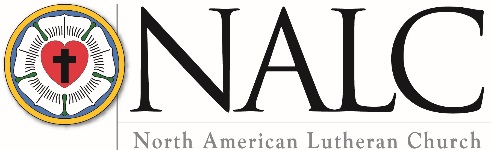 